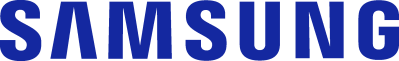 CONTACTO:Julián Rodríguez Cornejo		Babel Group			Tel:316 6613107 Julianrodriguez@mailbabel.comSamsung presenta su línea de monitores gaming Odyssey 2021Las nuevas opciones brindan una óptima calidad de imagen y diseño superior.SEÚL, Corea. Julio 2021 – Samsung Electronics, Ltd., fabricante número uno en el mercado de monitores para videojuegos, anunció que la línea de monitores Odyssey 2021 estará disponible en los próximos meses en el país, brindando una excelente calidad de imagen y un diseño futurista a los gamers.Tras el lanzamiento del monitor para videojuegos curvo en 2020, ahora Samsung ofrece una variedad de monitores Odyssey en diseño de pantalla plana que van desde 24 a 28 pulgadas. La nueva línea ofrece una calidad de imagen hiperrealista, mayor nivel de respuesta, ergonomía personalizada y funcionalidad intuitiva. Junto con estas últimas funciones, los gamers pueden disfrutar de colores más reales, precisión milimétrica y velocidades de respuesta precisas para sus dispositivos de entretenimiento para videojuegos de PC y consola.A medida que la industria de videojuegos continúa creciendo significativamente, la línea gaming de Samsung Odyssey se ha convertido en la opción número uno entre los jugadores que buscan una calidad de imagen increíble y un alto rendimiento, todo en un solo paquete. La línea ampliada ahora garantiza que los jugadores puedan elegir un monitor que se adapte a sus preferencias y necesidades específicas de juego."El videojuego conecta al mundo todo a través de experiencias compartidas, uniendo a personas de todos los orígenes para aventuras en nuevas realidades. La amplia línea de monitores gaming Odyssey enriquecerá estas experiencias a más jugadores, ya sea que estén buscando victorias en torneos o simplemente explorando el próximo gran juego", afirma Hyesung Ha, vicepresidente Senior de Negocios de Pantallas Visuales en Samsung Electronics.La nueva línea de monitores gaming Odyssey de Samsung incluye:Odyssey G7 de 28” (Modelo: G70A) – Este monitor combina imágenes fascinantes con un rendimiento de última generación. Con un panel de Ultra Alta Definición (UHD) con un amplio ángulo de visión de 178 grados, junto con HDR400, produce colores increíbles con más contraste, negros más profundos y blancos más brillantes para una profundidad espectacular y detalles realistas. Con una frecuencia de actualización de 144Hz líder en la industria 4K y un tiempo de respuesta ultra bajo de 1ms, combinado con NVIDIA® G-SYNC® Compatible y AMD FreeSync Premium Pro, los aficionados obtienen la precisión del mundo real con imágenes más nítidas y que se actualizarán tan rápido como ocurre la acción en la pantalla. Gracias a la compatibilidad con HDMI 2.1, que ofrece resolución máxima y frecuencias de actualización para PC y consolas de próxima generación con soporte 4K de 120Hz, genera consistencia de alta calidad en cada juego. El diseño exclusivo de CoreSync del G7 lleva los colores de los juegos fuera de la pantalla y los entornos reales de los jugadores para una inmersión que combina el mundo con un toque personal.Odyssey G5 de 27” (Modelo: G50A) – Es perfecto para los jugadores que buscan llevar sus juegos al siguiente nivel, tanto en PC como en consolas de videojuegos de próxima generación. Es el primer monitor Odyssey que cuenta con un panel Quad de Alta Definición (QHD) con una frecuencia de actualización de 165Hz, que ofrece un tiempo de respuesta de 1ms y HDR10 para gráficos impresionantes listos para operar. G-SYNC Compatible y AMD FreeSync Premium llevan el rendimiento a un nivel superior para proporcionar una ventaja competitiva sin cortes de imagen. Con un soporte de altura ajustable, los jugadores pueden inclinar, girar y pivotar su monitor para crear una configuración completamente ergonómica que es cómoda para jugar durante horas.Odyssey G3 de 27” y 24” (Modelo: G30A) – Este monitor G3 es ideal para todos los jugadores que buscan una forma accesible de incrementar su juego. Con una rápida frecuencia de actualización de 144Hz y un tiempo de respuesta de 1ms (MPRT), los píxeles cambian con una respuesta casi instantánea para una acción de ritmo rápido y un rendimiento veloz en pantalla. AMD FreeSync Premium suaviza la acción para un flujo de juego ininterrumpido, lo que permite que los jugadores vean los juegos tal y como los creadores pretendían. El G3 cuenta con un soporte ajustable en altura, lo que garantiza que los jugadores se sientan tan cómodos como sumergidos.Los monitores gaming Samsung Odyssey G70A y G50A también incluyen funciones multitareas intuitivas para aprovechar al máximo cada interacción, ya sea de gaming o disfrutando la creación de contenido. Cada monitor cuenta con múltiples herramientas de administración de pantalla para realizar las tareas. Los usuarios pueden jugar, mirar y chatear sin esfuerzo, todo al mismo tiempo, con Picture-by-Picture (PBP, Imagen por imagen) o crear una segunda pantalla virtual con Picture-in-Picture (PIP, Imagen en imagen) con personalización flexible y así disfrutar de múltiples contenidos en una misma pantalla. Con Easy Setting Box, los jugadores podrán administrar cómodamente las múltiples aplicaciones en su monitor con asignaciones de ventana totalmente optimizadas para una mejor multitarea, por lo que los jugadores ya no tendrán que elegir entre ver su streamer favorito o jugar su juego preferido. Además, con Auto Source Switch+, los jugadores pueden acceder a su contenido más rápidamente sin tener que cambiar manualmente múltiples entradas. Los usuarios pueden encender fácilmente los PCs o la consola para que el monitor reconozca instantáneamente y cambie a la entrada activa.[Tabla de especificaciones]Acerca de Samsung Electronics Co., Ltd.Samsung inspira al mundo y diseña el futuro con ideas y tecnologías transformadoras. La compañía está redefiniendo los mundos de la TV, los smartphones, los wearables, las tablets, los dispositivos digitales, los sistemas de redes y las soluciones de memoria, sistemas LSI, semiconductores y LED. Para conocer las últimas noticias, visite la Sala de Prensa de Samsung en http://news.samsung.com/coModeloModeloG70AG50AG30APantallaTamaño de pantalla28"27"27" 24"PantallaPlano / CurvoPlanoPlanoPlanoPantallaRelación de aspecto16:916:916:9PantallaBrillo (típico)300 cd/㎡(Pico 400 cd/㎡)350 cd/㎡250 cd/㎡PantallaHDRVESA DisplayHDR 400Pantalla VESA HDR 400HDR10-PantallaResolución3,840 x 2,1602,560 x 1,4401,920 x 1,080PantallaTiempo de respuesta1ms(GTG)1ms(GTG)1ms(MPRT)PantallaÁngulo de visión178°(Horizontal)/178°(Vertical)178°(Horizontal)/178°(Vertical)178°(Horizontal)/178°(Vertical)PantallaRelación de cuadrosMax 144HzMax 165HzMax 144HzFunciones GamingFreeSyncFreeSync Premium ProFreeSync PremiumFreeSync PremiumFunciones GamingG-SYNCCompatibilidad G-SYNCCompatibilidad G-SYNC-Funciones GamingAuto Source Switch+Sí--Funciones GamingEtc.(1)Eye Saver Mode, Flicker Free, Black Equalizer, Refresh Rate OptimizerModo Eye Saver, Flicker Free, Ecualizador de Negros, Optimizador de Frecuencia de ActualizaciónEye Saver Mode, Flicker Free, Black Equalizer, Refresh Rate OptimizerModo Eye Saver, Flicker Free, Ecualizador de Negros, Optimizador de Frecuencia de ActualizaciónEye Saver Mode, Flicker Free, Black Equalizer, Refresh Rate OptimizerModo Eye Saver, Flicker Free, Ecualizador de Negros, Optimizador de Frecuencia de ActualizaciónFunciones GamingEtc.(2)Low Input Lag Mode, Super Arena Gaming UX, Ultrawide Game View, CoreSync LightingLow Input Lag Mode, Super Arena Gaming UX, Ultrawide Game View, CoreSync Lighting-Etc.ColorNEGRONEGRONEGROEtc.InterfacePuerto de pantalla 1.4 (1EA),HDMI 2.1 (2EA),USB3.0 arriba (1EA) y abajo (2EA)Puerto de pantalla 1.2 (1EA), HDMI 2.0 (1EA),Puerto de pantalla 1.2 (1EA), HDMI 1.4 (1EA),Etc.ErgonomíaHAS (Soporte de Altura Ajustable), Inclinación, Giro, PivoteHAS (Soporte de Altura Ajustable), Inclinación, Giro, PivoteHAS (Soporte de Altura Ajustable), Inclinación, Giro, PivoteEtc.Montaje en pared100 x 100100 x 100100 x 100